Block Notes n. 24, novembre2021Dipartimento Welfare e nuovi diritti della Cgil Lombardia A cura di M. Vangi, L. Finazzi, A. Decol, M. Vespa In questo numeroDalle Agenzie di stampa regionali:Offerta sociosanitaria più 76 milioni in Lombardia per servizi territoriali Fondazione ricerca biomedica, approvato ‘Piano azione 2021’ da 26 milioni Case e Ospedali di comunità, prosegue percorso Regione per realizzarli Covid, 3ªdose in co-somministrazione con antinfluenzale in centri vaccinaliSociale, assessore Locatelli: 3,6 milioni per le politiche della famigliaMedici famiglia accordo integrativo, ok a preintesa per campagne vaccini Giunta dà il via a Piano regionale prevenzione 2021-25 per promuovere saluteMonza, Giunta Lombardia approva per il San Gerardo riconoscimento a Irccs Autismo, approvato il primo Piano regionale operativo di durata biennale Terza dose over 60 e persone elevata fragilità, prenotazioni dal 27 ottobre Vaccinazione antinfluenzale, al via le prenotazioni per gli over 65 Covid-19 avvio azioni di monitoraggio pazienti ricoverati durante emergenza Chirurgia robotica, Lombardia approva azione di sviluppo e di formazione Riforma sanità: cominciamo maleTutto da rifare. Il Pd chiede di ritirare la delibera sulle case di comunità Tamponi gratis, ma dove? La commissione sanità ha perso la testa No alla non-riforma Moratti Non si discute, si votaLa salute è la nostra, è ora di cambiare. Parte la campagna Pd per una nuova sanità Lombardia SocialeLe novità dell'estate, dal Piano Sociale Nazionale alla Riforma lombardaDalle Agenzie di stampa nazionali:Il futuro della Medicina di famiglia in ItaliaIl Libro Azzurro A che punto saremmo senza vaccini? Autunno 2021 e autunno 2020: cosa cambia per la pandemiaAnziani non autosufficienti: è il momento delle scelteI malanni dell’assistenza primariaSanità: dopo le risorse, serve un pianoDa “Lombardia Notizie online”, Agenzia di stampa della Regione Lombardia Dalla newsletter del 4 ottobre 2021 Offerta sociosanitaria più 76 milioni in Lombardia per servizi territoriali. Interessati i comparti sociosanitario e psichiatria, Neuropsichiatria infantile, disabilità e cure domiciliariOfferta sociosanitaria in Lombardia, un incremento complessivo di oltre 76 milioni di euro sul Fondo sanitario regionale 2021 destinato ai comparti sociosanitario, della psichiatria e della neuropsichiatria infantile, per l’area delle disabilità e delle risorse sulle cure domiciliari. Leggi. Dalla newsletter del 6 ottobre 2021 Fondazione ricerca biomedica, approvato ‘Piano azione 2021’ da 26 milioni. Da Giunta via libera anche a criteri bando ‘Unmet medical needs’ da 14,5 milioniLa Giunta di Regione Lombardia, su proposta della vicepresidente e assessore al Welfare, ha approvato una delibera che prevede il ‘Piano di azione 2021’ da 26 milioni di euro della Fondazione regionale per la ricerca biomedica. Queste risorse sono destinate ai bandi competitivi di ricerca. Leggi tutto.Dalla newsletter dell’11 ottobre 2021 Case e Ospedali di comunità, prosegue percorso Regione per realizzarli. Assessore Welfare: obiettivo rafforzare sanità territorialeProsegue il percorso in Regione Lombardia che porterà alla nascita delle Case e degli Ospedali di comunità, su proposta della vicepresidente e assessore al Welfare. La Giunta regionale ha infatti definito il quadro programmatorio. Ed approvato la ‘fase 1 di attuazione della missione 6 del ‘Piano nazionale di ripresa e resilienza’ (Pnrr). È dedicata alla Salute. In particolare rivolge l’attenzione al ‘punto C1’ che riguarda le reti di prossimità, le strutture e la telemedicina per l’assistenza sanitaria territoriale. Leggi tutto. Dalla newsletter del 12 ottobre 2021 Covid, 3ªdose in co-somministrazione con antinfluenzale in centri vaccinali“Regione Lombardia conferma che, al momento, la 3ª dose è offerta in co-somministrazione con l’antinfluenzale presso i centri vaccinali solo a cittadini over 80 e a cittadini immunocompromessi”. Lo comunica in una Nota la direzione generale Welfare. Sospesa 3ª dose in farmacie aderenti. “A seguito del nuovo schema posologico dei vaccini anti Covid-19 approvati (Pfizer e Moderna), comunicato da Aifa l’11 ottobre, prosegue il testo, la somministrazione della 3ª dose anti Covid-19 nelle farmacie aderenti è sospesa. La prenotazione è comunque garantita attraverso il portale di prenotazione”. Offerta vaccino antinfluenzale. “Per quanto riguarda l’offerta del vaccino antinfluenzale (non in abbinamento con il vaccino anti Covid-19), prosegue la Nota, la prenotazione sarà possibile a partire dal 28 ottobre. Su una piattaforma informatica dedicata, nel centro più vicino. L’offerta gratuita sarà garantita a tutti i soggetti previsti dalla circolare ministeriale dell’8 aprile 2021. Si tratta di over 65, persone fragili, donne in gravidanza e bambini da 6 mesi ai 6 anni”. Negli studi dei medici di medicina generale. La Nota sottolinea che “dalla metà di ottobre partirà comunque in via prioritaria la somministrazione del vaccino antinfluenzale. Presso gli ambulatori dei medici di medicina generale (Mmg)”. Naturalmente “quelli che aderiscono alla campagna, conclude il testo, mediante l’organizzazione delle proprie agende e l’adesione dei pazienti”. Dalla newsletter del 19 ottobre 2021 Sociale, assessore Locatelli: 3,6 milioni per le politiche della famigliaLa Giunta di Regione Lombardia ha approvato un provvedimento che stabilisce la ripartizione del Fondo per le politiche della Famiglia. Con l’obiettivo di sostenere le famiglie nel loro intero ciclo di vita anche in condizioni di fragilità e promozione delle responsabilità genitoriali. Leggi tutto. Medici famiglia accordo integrativo, ok a preintesa per campagne vaccini. Regione stanzia 4 milioni per i medici di medicina generale. Moratti: puntiamo sul loro pieno coinvolgimentoUn maggior coinvolgimento dei Medici di medicina generale (Mmg) nelle campagne vaccinali antinfluenzale e anti-Covid grazie ad uno stanziamento di oltre 4 milioni di euro. Lo prevede la delibera approvata dalla Giunta della Regione Lombardia su proposta della vicepresidente e assessore al Welfare, Letizia Moratti, che contiene la pre-intesa sull’accordo integrativo regionale di medicina generale per l’anno 2021. Leggi tutto. Giunta dà via a Piano regionale prevenzione 2021-25 per promuovere saluteMoratti: il documento programmatico, esplora domanda e offerta di salute sul territorioPiano regionale prevenzione 2021-2025: malattie croniche, dipendenze, incidenti domestici e stradali, infortuni e incidenti sul lavoro. Ma anche malattie professionali, ambiente, clima e salute, e malattie infettive prioritarie. Sono queste le aree dei macro obiettivi che Regione Lombardia sì è data sul fronte della prevenzione. La Giunta, su proposta della vicepresidente e assessore al Welfare, Letizia Moratti, ha infatti approvato il Piano regionale di prevenzione 2021-2025. Leggi tutto. Dalla newsletter del 20 ottobre 2021 Monza, Giunta Lombardia approva per il San Gerardo riconoscimento a Irccs. Moratti: approvata istanza di ammissione. Attesa entro l’anno risposta del MinisteroSan Gerardo riconoscimento Ircss: la Giunta di Regione Lombardia, su proposta della vicepresidente e assessore al Welfare, Letizia Moratti, ha dichiarato coerente e compatibile, con la programmazione sanitaria regionale, l’istanza dell’Asst di Monza di modificare in Medicina delle malattie rare l’area di riconoscimento della futura Fondazione Irccs San Gerardo dei Tintori di Monza. La Giunta ha dato mandato alla direzione generale Welfare di trasmettere al ministero della Salute il provvedimento e l’ulteriore documentazione tecnica per la prosecuzione dell’iter di riconoscimento. Leggi tuttoDalla newsletter del 25 ottobre 2021 Autismo, approvato il primo Piano regionale operativo di durata biennale. Moratti: diagnosi precoci e cure fino all’età adulta, traguardo sfidante e ambizioso. Locatelli: proseguire su strada tracciata, mettendo sempre al centro la personaAutismo in Lombardia. La Giunta di Regione Lombardia, su proposta della vicepresidente e assessore al Welfare, Letizia Moratti, di concerto con l’assessore alla Famiglia, Solidarietà sociale, Disabilità e Pari opportunità, Alessandra Locatelli, ha approvato il primo Piano operativo regionale sull’autismo. Leggi tutto. Dalla newsletter del 27 ottobre 2021 Terza dose over 60 e persone elevata fragilità, prenotazioni dal 27 ottobre. Moratti: una somministrazione per continuare a essere protettiTerza dose over 60 e persone maggiorenni con elevata fragilità. Da mercoledì 27 ottobre i cittadini lombardi over 60 e quelli con più di 18 anni con elevata fragilità potranno prenotare la terza dose sul portale dedicato o tramite il call center gratuito 800.894.545. La ‘dose booster’ può essere somministrata solo se sono trascorsi almeno 6 mesi dal completamento del ciclo vaccinale primario. Leggi tutto. Dalla newsletter del 28 ottobre 2021 Vaccinazione antinfluenzale, al via le prenotazioni per gli over 65. Dal 4/11 possono prenotare i ‘fragili’ e le donne in gravidanza. Dal 9 novembre anche i bimbi. Vicepresidente Moratti: a disposizione 2,8 milioni di dosiAntinfluenzale prenotazioni per gli over 65. Da oggi, giovedì 28 ottobre, le persone che hanno più di 65 anni possono prenotare il vaccino antinfluenzale direttamente sul sito di Regione Lombardia appositamente dedicato. Dal 4 novembre potranno prenotarsi anche i cittadini a rischio per patologia e le donne in gravidanza. Dal 9 novembre i bambini da 6 mesi a 6 anni ed infine dal 15 novembre le altre categorie previste dalla circolare ministeriale. Leggi tutto. Dalla newsletter del 3 Novembre 2021Covid-19 avvio azioni di monitoraggio pazienti ricoverati durante emergenza. Moratti: ‘long-Covid’, Lombardia prima a organizzare una risposta di salute mirataCovid-19, un monitoraggio dei pazienti ricoverati in ospedale nella fase di emergenza per verificare i danni polmonari. Va in questa direzione la delibera approvata dalla Giunta di Regione Lombardia su proposta della vicepresidente e assessore al Welfare, Letizia Moratti. Obiettivo, studiarne lo stato di salute. “Di fronte a evidenze cliniche testimoniate da studi scientifici su esperienze dirette, dice l’assessore Moratti, riteniamo utile offrire in modo diffuso e articolato un programma di screening polmonare ai pazienti che sono stati ricoverati a seguito della pandemia. La Lombardia in tal modo diventa anche la prima Regione a organizzare per i suoi cittadini una risposta di salute, mirata a contrastare i danni più diffusi della malattia da Sars-CoV-2 a lungo termine. In un’ottica di sanità sempre più di prossimità, ovvero ancora più vicina ai cittadini e più attenta a ogni persona. Contestualmente portiamo avanti un’attività importante e significativa di studio e ricerca sul Virus”. Leggi tutto. Dalla newsletter del 4 Novembre 2021Chirurgia robotica, Lombardia approva azione di sviluppo e di formazione. Moratti: settore strategico, avanti con ancora più convinzione. Presto una rete in regione e un centro in ogni provinciaChirurgia robotica in Lombardia. Razionalizzarne l’uso e la distribuzione territoriale, con l’obiettivo di raggiungere almeno 3.000 interventi l’anno. Creare una rete regionale diffusa di centri specializzati, mediante la formazione. È quanto prevede una delibera approvata dalla Giunta regionale della Lombardia su proposta della vicepresidente e assessore al Welfare, Letizia Moratti, che individua come ‘formatori‘ gli ospedali milanesi ‘Niguarda’ e ‘Santi Paolo e Carlo’, eccellenze in materia di livello nazionale e internazionale. Leggi tutto. Da “Settegiorni PD”, news letter del gruppo PD in Consiglio regionale Dalla newsletter n. 571 dell’8 ottobre 2021Riforma sanità: cominciamo maleLa maggioranza in commissione ignora le proposte degli operatori, recepite invece negli emendamenti del gruppo Pd che promette battagliaÈ cominciata assai rumorosamente, mercoledì in commissione Sanità, la discussione degli emendamenti alla riforma predisposta dal presidente Fontana e dalla vicepresidente Moratti: dopo settimane di audizioni, le numerose proposte pervenute da tutti gli operatori del settore sono state di fatto ignorate dalla maggioranza. Se ne farà carico il gruppo Pd che ha presentato 224 emendamenti, tutti di merito, e che, prima in commissione e dal mese prossimo in aula consiliare, intende mettere in discussione, fino all'ultimo articolo, un'operazione blindata che poco o nulla ha a che fare con quella riforma di cui la Lombardia avrebbe tanto bisogno. Leggi tutto. Dalla newsletter n. 572 del 15 ottobre 2021. Tutto da rifare. Il Pd chiede di ritirare la delibera sulle case di comunità progettate senza pensare alle esigenze del territorioPensate nel chiuso del palazzo, senza ascoltare i territori. La rete delle case e degli ospedali di comunità di Regione Lombardia per il Pd rischia di essere la risposta sbagliata alle vere esigenze dei cittadini. Un grido d’allarme arriva per esempio dal varesotto e dalla Val Seriana. La richiesta del Pd alla Regione è ritirare la delibera per rimediare agli errori commessi. Leggi tuttoTamponi gratis, ma dove? Finché Regione Lombardia non rende noto l’elenco delle farmacie che li effettuano, il servizio per gli esenti non può partireCi sono anche i tamponi gratis in farmacia in questo giro di boa dell'obbligo del Green Pass. E sono previsti per coloro che sono esenti dal vaccino anti Covid per le più varie ragioni. Ma in Lombardia ancora non è chiaro quali siano le farmacie cui possano rivolgersi gli interessati, in quanto le procedure di competenza regionale non sono ancora state definite. È, dunque, urgente che la Giunta definisca tutti gli aspetti operativi che dipendono dalla Regione. Leggi tutto.Dalla newsletter n. 573 del 22 ottobre 2021La commissione sanità ha perso la testa. La conduzione arrogante e maldestra del presidente mette a rischio la riformaLa discussione della non-riforma della sanità lombarda è entrata nel vivo, ed è la seconda seduta consecutiva di commissione segnata dalla contestazione del presidente, il leghista Emanuele Monti, da parte dell’opposizione, a cui sono seguite interruzioni e minacce di querele da parte dello stesso. Il problema, questa volta, è stata una grave forzatura procedurale volta a blindare il testo di Fontana e Moratti. Il vicepresidente dell’Aula Carlo Borghetti ha annunciato che porrà la questione in ufficio di presidenza. Leggi tutto. Dalla newsletter n. 574 del 29 ottobre 2021No alla non-riforma Moratti. Approvata in commissione la revisione della sanità lombarda, ma il Pd in aula darà battagliaÈ stata approvata mercoledì scorso in commissione Sanità la revisione della legge sanitaria lombarda. Per il Pd una “non riforma”, contro la quale darà battaglia in aula consiliare dal 10 novembre prossimo. Il testo approvato è rimasto identico a quello della giunta, nonostante oltre cinquecento osservazioni presentate dagli operatori del settore. Il Pd in aula presenterà proposte concrete per riscrivere la legge. Leggi tutto. Dalla newsletter n. 575 del 5 novembre 2021L'Editoriale. Non si discute, si votaNon si discute, si vota. Potremmo parafrasare così il sottotitolo di una delle più note canzoni di Antonello Venditti sulla Capitale, “Roma non si discute, si ama”. È un po’ la condizione in cui pare essere caduta la maggioranza che da destra regge la Lombardia, pronta a votare qualsiasi proposta arrivi dalla Giunta, senza battere ciglio. È quanto sta accadendo con la legge di riforma della sanità lombarda che arriverà nell'aula del Consiglio regionale la prossima settimana, dopo che per mesi la commissione Sanità si è limitata a dare spazio a decine di incontri con i diversi portatori di interessi nel campo sanitario senza lo straccio di una discussione tra coloro che, fino a prova contraria, sono stati eletti per rappresentare l’unico interesse che dovrebbe essere messo al centro, quello dei cittadini lombardi. Noi del PD proveremo a discutere di sanità portando nella discussione in aula le nostre proposte; vedremo se qualcuno avrà voglia di confrontarsi o se, come sospettiamo, da parte della maggioranza l’unico obiettivo sarà quello di far valere i propri numeri e attendere con annoiata pazienza il momento del voto. D'altronde, non si discuterà granché neppure sul bilancio di previsione per il 2022 che passerà a tappe forzate al voto delle commissioni con una sorta di guida autonoma che chiama i consiglieri regionali solo a ratificare quello che si è sempre fatto, perché è chiaro che la Lombardia funziona e nessuno può metterla in discussione. In fin dei conti, che cosa si dovrebbe mai discutere? Nel racconto di chi la guida, la Lombardia è il meglio che si può trovare sul mercato e non si può che amare e sostenere. Il problema della nostra regione forse è proprio questo: si è affidata al mercato, anzi al “quasi” mercato, nella sanità, nel trasporto pubblico, nella costruzione delle infrastrutture, nella formazione… E il mercato non si discute, si ama, anzi, si vota, con buona pace dei cittadini che, forse, votano sempre meno proprio perché si sono resi conto che il loro voto conta sempre meno.La salute è la nostra, è ora di cambiare. Parte la campagna Pd per una nuova sanità lombardaLeggi tutto.Da “LombardiaSociale”Dalla Newsletter XI del 1° ottobre 2021Le novità dell'estate, dal Piano Nazionale alla Riforma lombardaWelfare nazionale. Messaggi utili dal nuovo Piano Sociale Nazionale 2021-2023. Le principali novità riguardo programmazione, finanziamenti e livelli essenziali da garantirePiano povertà. Le priorità per il prossimo triennio per gli interventi e i servizi per il contrasto alla povertà tra Fondo Povertà e altre fonti di finanziamentoRiforma sociosanitaria. Gli aspetti salienti della proposta di legge regionale di revisione della L.r. 23/15. Sanità lombarda? Passi avanti e passi indietroRevisione della L.23. Cosa potrebbe cambiare per i Comuni? Un’analisi della proposta approvata a fine luglio da parte della Giunta.Programmazione. Approvato il piano di riparto e le modalità di utilizzo del FSR 2021. Stesseregole ma più risorse a sostegno degli interventi e servizi sociali lombardiDalla Newsletter XII del 4 novembre 2021Programmazione e governance. Come sta cambiando il welfare lombardo? Le priorità in vistaNon autosufficienza. I servizi per gli anziani non autosufficienti in tempo di pandemiaDisabilità. Tanti nodi ancora al pettineMinori e Famiglie. Interventi per le famiglie e welfare comunitario nel perdurare dell’emergenzaPovertà. Il contrasto alla povertà in tempo di Covid-19Da “SaluteInternazionale”Dalla newsletter n. 112 del 28 settembre 2021Il futuro della Medicina di famiglia in Italia. Di Gavino MacioccoNon è giusto che un sindacato medico, diretto da pensionati e pensionandi, riesca a condizionare così pesantemente il futuro di un settore vitale del SSN, come quello della medicina di famiglia e delle cure primarie. Leggi l’articolo. Il Libro Azzurro La Primary Health Care rappresenta un nuovo modo di concepire l’assistenza: un approccio onnicomprensivo che tiene conto di tutte le variabili che influenzano la salute delle persone e delle comunità, oltrepassando l’ambito prettamente sanitario individuale. Leggi tutto. Da “Lavoce.info”Dalla Newsletter del 1° ottobreA che punto saremmo senza vaccini? Quali numeri ci troveremmo di fronte se nessuno si fosse vaccinato? Un semplice controfattuale basato sui dati dei bollettini settimanali fornisce l’ennesima conferma della validità del vaccino nel contrasto della pandemia. Leggi tutto. Dalla Newsletter del 5 ottobreAutunno 2021 e autunno 2020: cosa cambia per la pandemiaSecondo gli ambienti no-vax, il confronto tra ricoveri e decessi di inizio autunno 2021 e quelli nella stessa data del 2020 dimostrerebbe che il vaccino non serve. Ma la comparazione va fatta sull’evoluzione del fenomeno nei due periodi, non sul livello. Leggi tutto. Dalla Newsletter del 15 ottobreAnziani non autosufficienti: è il momento delle scelte. Di Cristiano GoriIl governo deve decidere come utilizzare gli investimenti previsti dal Pnrr per gli anziani non autosufficienti. È un passaggio determinante in vista di una riforma complessiva. La società civile propone il “Piano nazionale di domiciliarità integrata”. Leggi tutto. I malanni dell’assistenza primaria. Di Vittorio MapelliLa pandemia ha svelato la debolezza dell’organizzazione della medicina di base e la mancanza di investimenti. Le case di comunità previste dal Pnrr saranno la soluzione? La legge sulle associazioni di medici già c’è, ma non è mai stata applicata. Leggi tutto. Dalla Newsletter del 5 novembreSanità: dopo le risorse, serve un piano. Di Gilberto TuratiLa bozza della legge di bilancio definisce le risorse per la sanità. Ma non affronta tre questioni cruciali: la ristrutturazione della rete ospedaliera da coordinare con i servizi territoriali, la dotazione di personale e il ruolo delle regioni. Leggi tutto. Questo numero di Block Notes è pubblicato sul nostro sito al seguente LinkTutti i numeri arretrati di Block Notes sono disponibili sul sito della CGIL Lombardia al seguente Link.CI TROVI ANCHE SU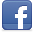 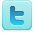 